Mesto Brezová pod BradlomNámestie gen. M. R. Štefánika 1, 906 13  Brezová pod Bradlom_________________________________________________________________________________________________________________Materiál na zasadnutie MsZ  19. 5. 2021Návrh VZN č. 1/2021o pravidlách času predaja v obchode a času prevádzky služieb na území mestaBrezová pod BradlomMestské zastupiteľstvo v Brezovej pod Bradlom na základe ustanovenia § 4 ods. 5 písm. a) bod 3. a § 6 ods. 1 zákona SNR č. 369/1990 Zb. o obecnom zriadení v znení neskorších predpisov v y d á v atotoVŠEOBECNE ZÁVÄZNÉ NARIADENIEč. 1/2021o pravidlách času predaja v obchode a času prevádzky služieb na územímesta Brezová pod BradlomČlánok 1Úvodné ustanoveniaToto všeobecne záväzné nariadenie upravuje, v súlade s platnou právnou úpravou, pravidlá určovania času predaja v obchode a času prevádzky služieb pre fyzické osoby – podnikateľov a právnické osoby, ktoré podnikajú na území mesta Brezová pod Bradlom.Toto všeobecne záväzné nariadenie sa nevzťahuje na predaj a poskytovanie služieb na miestnom trhovisku, na ambulantný predaj, príležitostné trhy, ktorých úprava je obsiahnutá vo všeobecne záväznom nariadení mesta o trhoviskách (Trhový poriadok).Článok 2Určenie času predaja v obchode a času prevádzky služiebVšeobecný prevádzkový čas prevádzkarní obchodu a prevádzkarní služieb je určený v dňoch pondelok až nedeľa v časovom rozmedzí od 06.00 hod. do 22.00 hod.V rámci všeobecného prevádzkového času si podnikateľ sám stanoví prevádzkový čas pre každú prevádzkareň.Prevádzkový čas všetkých prevádzkarní obchodu a služieb na území mesta zo dňa 31.12. príslušného kalendárneho roka na 1.1. nasledujúceho kalendárneho roka je neobmedzený.Všeobecný prevádzkový čas prevádzkarní obchodu a služieb sa odchylne od ods. 1 tohto článku upravuje nasledovne v týchto prípadoch:a) prevádzky s pohostinskou činnosťou od 10.00 hod. do 23.00 hod.b) prevádzky spoločensko-zábavného charakteru od 06.00 hod. do 24.00 hod., okrem piatka       a soboty, kedy sa prevádzkový čas určuje od 06.00 hod. do 04.00 hod. nasledujúceho dňac) prevádzkový čas v prevádzkarňach:    - poskytujúcich služby prechodného ubytovania,    - s predajom tovaru a poskytujúcich služby na čerpacej stanici pohonných látok,    - s predajom periodickej a neperiodickej tlače a tlačovín,    - s predajom tovaru a poskytujúcich zdravotnícke služby (lekáreň, ambulancie,…),    - na prevádzkovanie hazardných hier prostredníctvom výherných prístrojov, technických      zariadení obsluhovaných priamo hráčmi, telekomunikačnými zariadeniami, videohrami,    - poskytujúcich služby v rámci akcií pre uzavretú spoločnosť (svadby, stužkové, firemné      večierky, rodinné oslavy,…),  je prevádzkový čas neobmedzený.Podnikateľ je povinný dodržiavať prevádzkový čas, pričom v reštauračných prevádzkach a pohostinstvách prispôsobí činnosť tak, aby sa zákazníci nezdržiavali v prevádzke po uplynutí prevádzkového času.Článok 3Prechodné a  záverečné ustanoveniaV prípade, ak podnikateľ nemá pre prevádzkareň obchodu alebo prevádzkareň služieb stanovený prevádzkový čas v rozsahu všeobecného prevádzkového času určeného v Článku 2 tohto nariadenia, je povinný v lehote 30 dní od dňa nadobudnutia účinnosti tohoto nariadenia vykonať úpravu.Toto všeobecne záväzné nariadenie schválilo Mestské zastupiteľstvo v Brezovej pod Bradlom  dňa 19.05.2021 uzn. č. ….../2021 a nadobúda účinnosť pätnástym dňom od vyvesenia na úradnej tabuli mesta.Zároveň sa ruší Všeobecne záväzné nariadenie č. 5/2017 o pravidlách času predaja v obchode a času prevádzky služieb na území mesta Brezová pod Bradlom v plnom rozsahu.                                                                                                          Mgr. Jaroslav  C i r a n , v.  r.                                                                                                                 primátor mesta  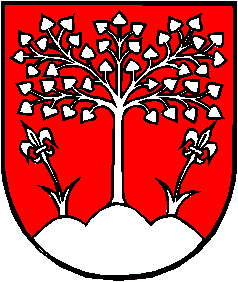 